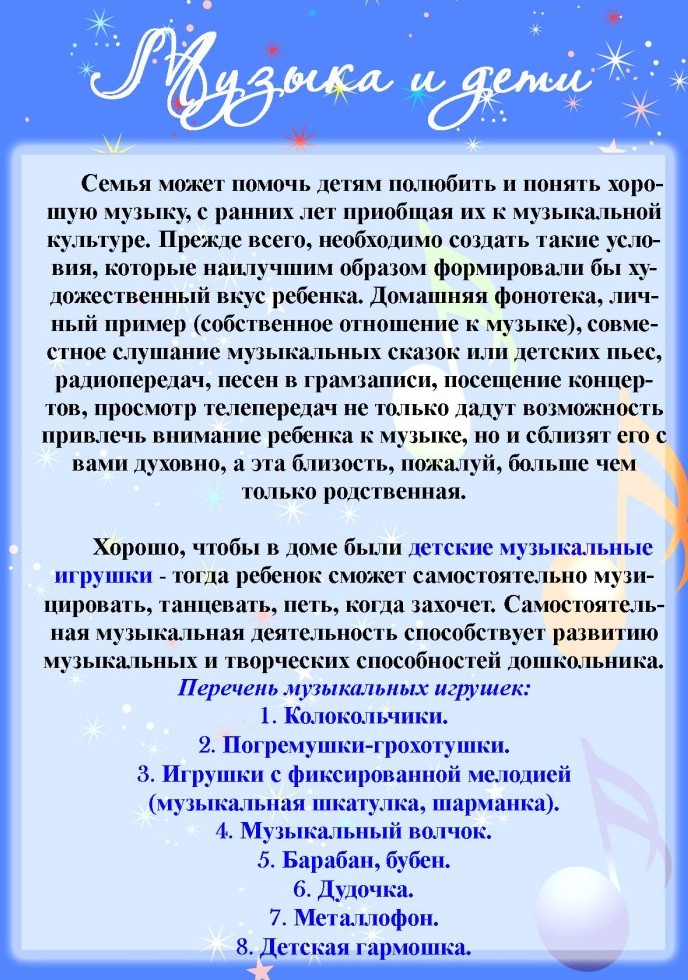               Информацию подготовила                                                       музыкальный руководитель Моргун Лариса  Юрьевна         20.02 2020 год    